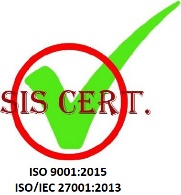 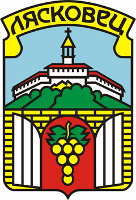 ОБЩИНА ЛЯСКОВЕЦ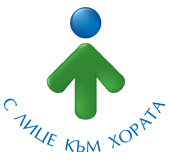 гр. Лясковец, пл. “Възраждане” № 1, тел. 0619/2 20 55, факс 0619/2 20 45e-mail: obshtina@lyaskovets.bg, www.lyaskovets.bgПРОТОКОЛпо чл. 37и, ал. 6 от Закона за собствеността и ползванетона земеделските земи (ЗСПЗЗ) за разпределение на пасища, мери и ливади от общинския поземлен фонд (ОПФ) на Община Лясковец	На 28.04.2023 г. в 15:00 ч. в сградата на Община Лясковец в Залата на общинския съветник, на основание Заповед № 765/10.04.2023 г. на Кмета на Община Лясковец, комисия в състав:	Председател: Мариян Паскалев – Секретар на Община Лясковец	и членове:адв. Гергана Кирилова – правоспособен юрист и инж. Милко Минев – Директор на Дирекция „ТУОСЕИ“;Резервни членове:Диянка Бобева – Михайлова – Директор на Дирекция „БФПИОГС“ иНадежда Донева – Главен специалист „Човешки ресурси“,	се събра в пълен състав със задача да разгледа депозираното в общинска администрация на Община Лясковец заявление по реда на чл. 37и, ал. 5 от Закона за собствеността и ползването на земеделските земи (ЗСПЗЗ), да определи необходимата за кандидата площ по реда на чл. 37и, ал. 4 от ЗСПЗЗ и разпредели имотите от всяко землище, съгласно списъка на имотите от общинския поземлен фонд (ОПФ) на Община Лясковец, представляващи пасища, мери и ливади за индивидуално ползване, определени с Решение № 539/23.02.2023 г. на Общински съвет – Лясковец, като същите следва да се отдадат под наем за срок от 5 (пет) до 10 (десет) стопански години, считано от стопанската 2023/2024 г. 	I. В законоустановения срок до 10 март 2023 г. в общинска администрация на Община Лясковец е постъпило едно заявление по чл. 37и, ал. 5 от ЗСПЗЗ и чл. 99, ал. 1 от ППЗСПЗЗ – Заявление с вх. № М-602/21.02.2023 г. от Дончо Кирилов Дончев.	Преди започване на своята работа всички членове на комисията представиха декларации по чл. 100, ал. 1 от Правилника за прилагане на Закона за собствеността и ползването на земеделските земи (ППЗСПЗЗ), че нямат качеството „свързано лице“ по смисъла на Търговския закон с участник в процедурата или с членове на неговите управителни, или контролни органи.II. В хода на своята работа комисията разгледа постъпилото заявление и приложенията към него.Комисията извърши служебни справки съгласно изискванията на чл. 99, ал. 2 от ППЗСПЗЗ по отношение на информацията за задълженията по чл. 37и, ал. 1 от ЗСПЗЗ, при което установи следното:От направената справка в публичния регистър на НАП е извлечена информация за наличието или липсата на задължения по чл. 87, ал. 11 от ДОПК с изх. № 045532302106543/28.04.2023 г., от която е видно, че лицето Дончо Кирилов Дончев няма задължения.Отдел „Местни приходи“ към Община Лясковец е предоставил служебна справка за неплатени задължения от лицето Дончо Кирилов Дончев, издадена на 12.04.2023 г., о т която е видно, че същият няма неплатени задължения.С писмо с изх. № СД-03-2313/13.04.2023 г. Община Лясковец е изискала информация от Директора на Областна дирекция „Земеделие“ – гр. Велико Търново за наличие на задължения към държавния поземлен фонд на лицето Дончо Кирилов Дончев. С писмо с вх. № СД-03-2313#1/24.04.20236 г. Директорът на ОД „Земеделие“ – гр. Велико Търново е уведомил Община Лясковец, че лицето Дончо Кирилов Дончев няма задължения за земи от държавния поземлен фонд.Извършена е и справка в общинска администрация на Община Лясковец, при което е установено, че лицето няма задължения към общинския поземлен фонд на Община Лясковец, както и за земи по чл. 37в, ал. 3, т. 2 от ЗСПЗЗ.С писмо с изх. № СД-03-2314/13.04.2023 г. е изискана информация и от Директора на Държавен фонд „Земеделие“ за налични задължения към фонда от лицето Дончо Кирилов Дончев. Преди изтичане на крайния срок, в който комисията за разпределение на пасища трябва да приключи своята работа с изготвяне на съответния протокол, Директорът на ДФ „Земеделие“ – гр. София е уведомил Кмета на Община Лясковец, че лицето Дончо Кирилов Дончев има текущо задължение към държавен фонд „Земеделие“ – Разплащателна агенция, като дългът е в процедура по принудително възстановяване.Във връзка с установените факти комисията с мнозинство реши, че лицето Дончо Кирилов Дончев не отговаря на изискванията на чл. 37и, ал. 1 от ЗСПЗЗ, т.к. към настоящия момент има налично задължение към ДФ „Земеделие“ – Разплащателна агенция.КОМИСИЯ:Председател:………(П)………………….						(М. Паскалев)Членове:………(П)………………					2………(П)………….. (адв. Г. Кирилова)						(инж. М. Минев)